9 сентября (понедельник)141 год назад, 8-9 сентября 1878 года князь Лев Сергеевич Голицын заложил на выдержку в подвалы Нового Света свою первую партию вина – «первое Бордо».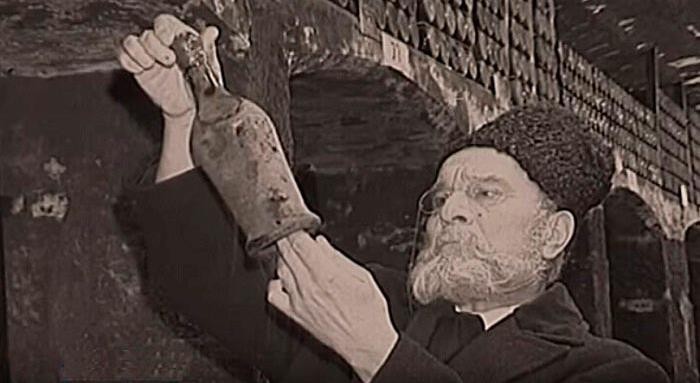 1100 – 1230 –прогулка по историческому центру Краснодара. Экскурсию проводит член Правления Краснодарского регионального отделения Союза архитекторов России, кандидат исторических наук Бондарь Виталий Вячеславович.1500 –1800 – экскурсия по территории Академии ФК «Краснодар» и стадиону; прогулка по парку «Краснодар», единственным инвестором которого стал Сергей Галицкий.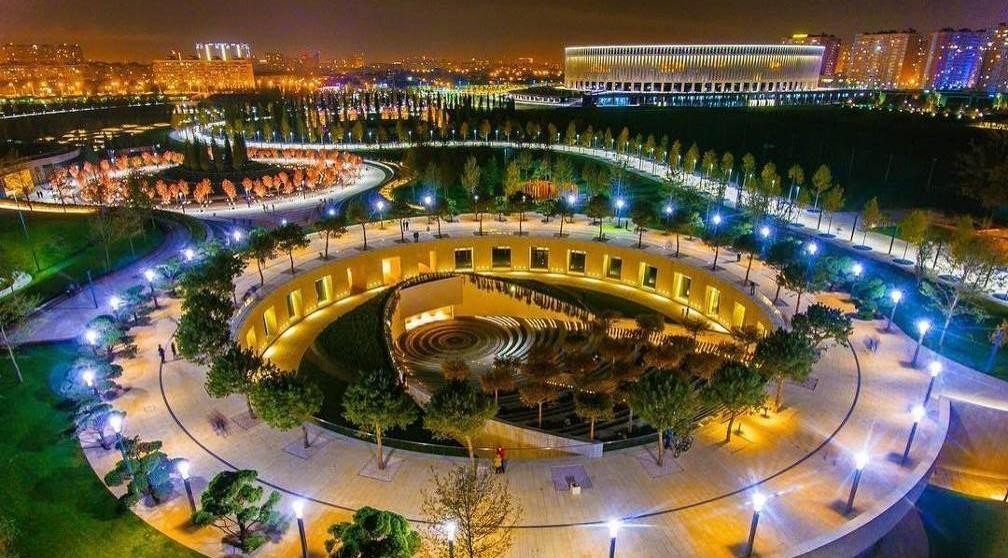 10 сентября (вторник)555 – старт АРХИпробега у памятника Екатерине II.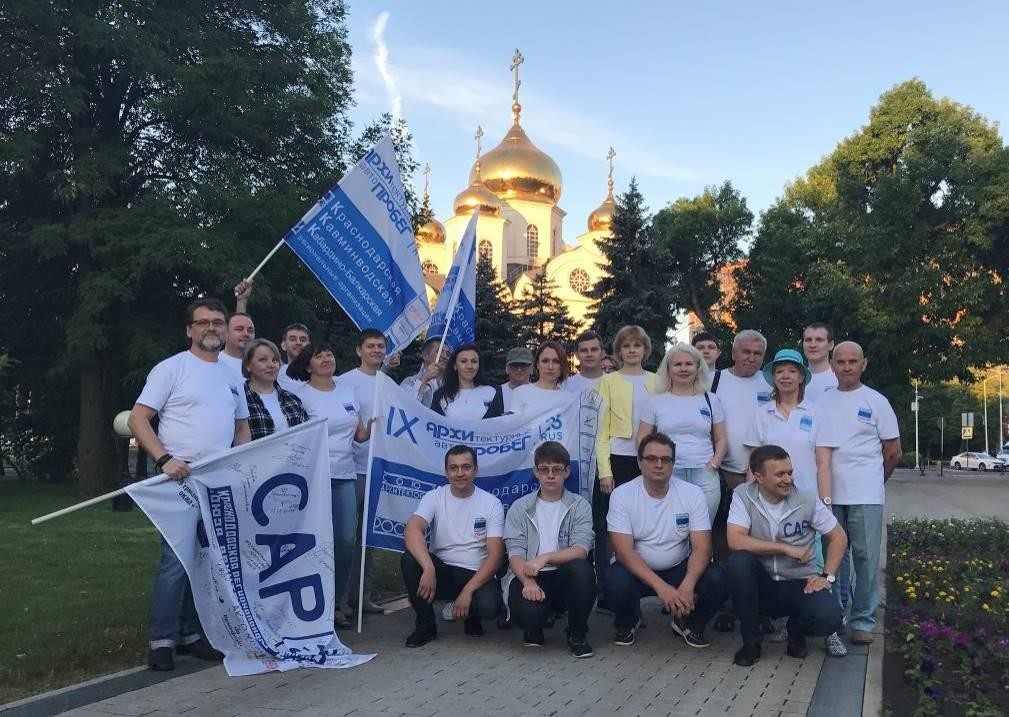 800 –1100 – посещение винодельческого апелласьона «Долины Лефкадия», с. Молдаванское, Крымский район Краснодарского края.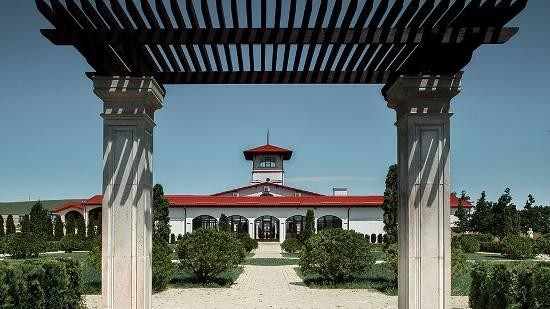 3) 1200 –1400 и 1430 –1630 –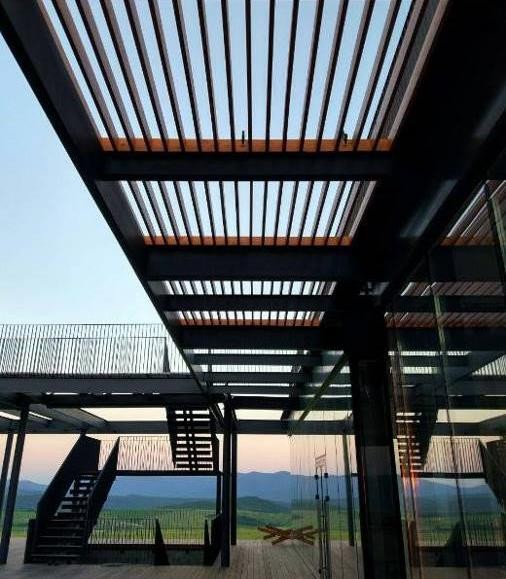 посещение винодельни «Гай- Кодзор» (г. Анапа),построенной по проекту архитектурного бюро Kleinwelt Architecten.Эксклюзивную экскурсию проводит Эдуард Александров, один изсовладельцев хозяйства.4) 1200 –1400 и 1430 –1630 – экскурсия и обед в гольф клубе «Раевский»(г. Новороссийск, ст. Натухаевская).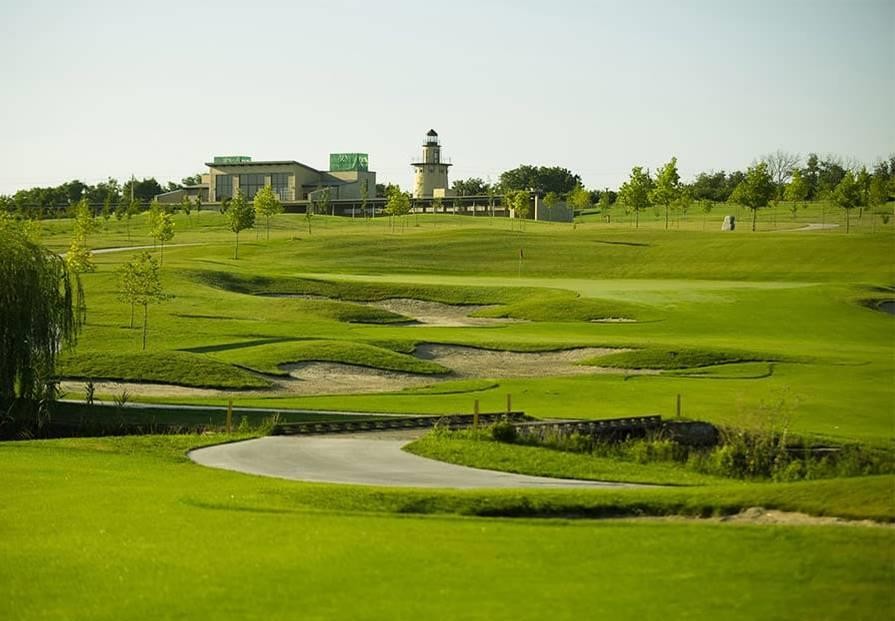 11 сентября (среда)930 –1100 – посещение центра виноделия "Golubitskoe Estate", ст. Голубицкая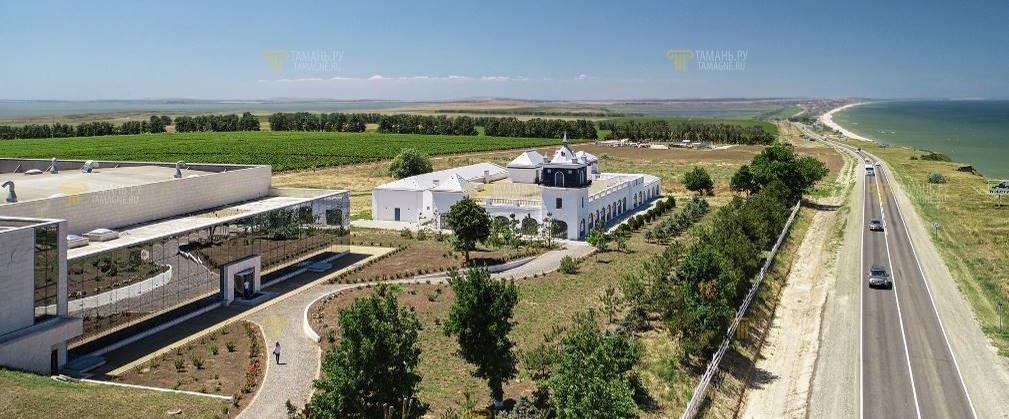 1130 –1300 – участники АРХИпробега узнают о культуре виноделия древней Греции и Боспорского царства - посетят комплекс «АЮТА»(г. Темрюк, ул. Ветеранов, 354), ознакомятся с музеем «Планета Осликов», станут участниками открытия выставки «Путь к Боспору». https://www.instagram.com/planeta_oslikov_temruk/http://planeta-oslikov.ru/Состоится винный матч «Кубанское против Кубанского» - отбор лучших вин кубанских производителей (по видам) для участия в матче «Крымское против Кубанского» 13.09.2019 в Ялте.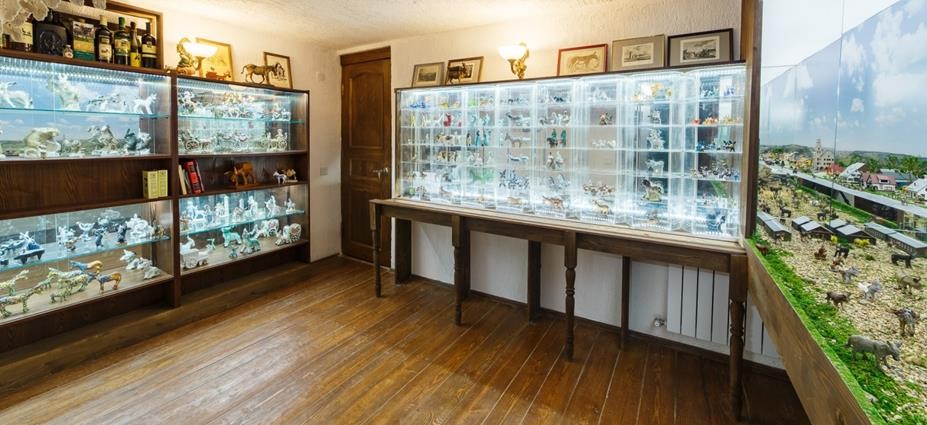 1500 –1700 – коллективная и индивидуальная «невесомость» в грязевом вулкане Тиздар (пос. За Родину, Темрюкский район, Краснодарский край).12 сентября (четверг)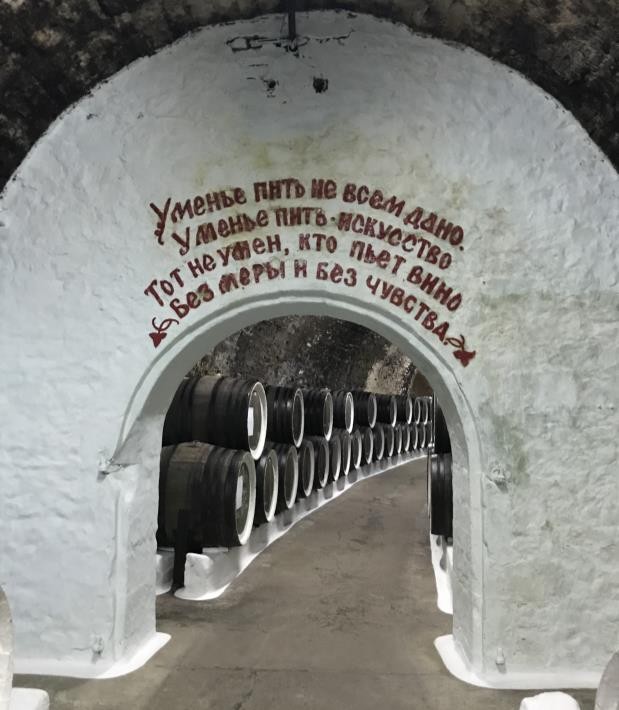 900 –1030 – посещение старинных подваловСветлейшего князяЛьва Сергеевича Голицына, основателя «Архадерессе» - первого в России заводапо производству и выдержке марочных десертныхи крепких вин(Республика Крым,г. Судак, пгт. Солнечная Долина, винодельня«Солнечная Долина»).1130 –1600 – участники АРХИпробега откроют для себя «Новый Свет» – колыбель русского шампанского, в старинных подвалах которого более 140 лет создаётся образцовое классическое шампанское, не уступающее по качествулучшим европейским образцам. Участникам будут предложены экскурсии по заводу и Дому-музею виноградарства и виноделия им. Л.С. Голицина с эксклюзивной дегустацией при свечах продукции АО «ЗШВ «НОВЫЙ СВЕТ»в каминном зале Льва Голицына (Республика Крым, г. Судак, пгт. Новый Свет).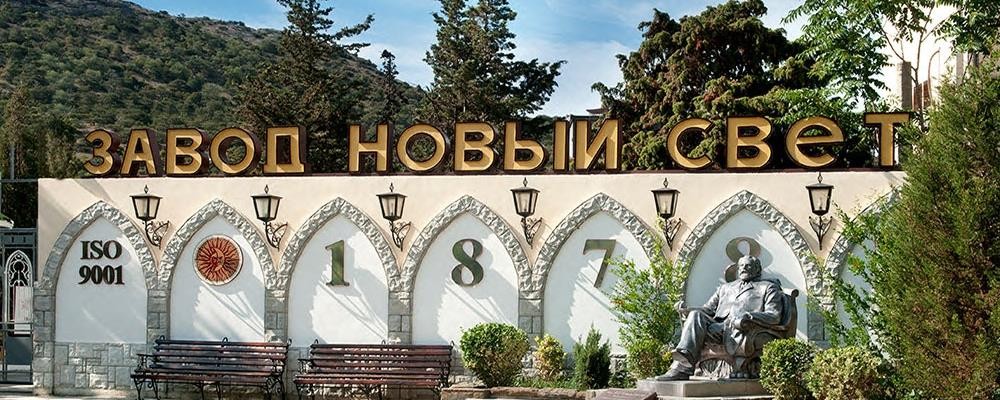 сентября (пятница)900 –1200 – круглый стол «Архитектурный потенциал винного туризма» во Всероссийском национальном научно-исследовательском институте виноградарства и виноделия «Магарач» РАН (г. Ялта):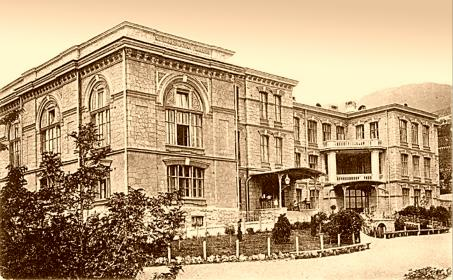 Приветствие руководителя Всероссий- ского национального научно-исследовательского института вино- градарства и виноделия «Магарач» РАН Лиховского Владимира Владимиро- вича; Видеопрезентация кандидата архитектуры Алексея Тимофеева, защитивше- го кандидатскую диссертацию по теме «Принципы формирования архитек- туры предприятий винодельческой промышленности юга России»;Презентация Ирины Бахиревой «Применение продукции компании «Рейнарс» в предприятиях винодельческой промышленности»;Презентация руководителя компании Альфреско Яны Новиковой «Создание комфортной светоцветовой среды. Лучшие практики благоустройства»; Видеопрезентация профессора Ростовской Академии архитектуры и искусств Южного федерального университета Алексеева Сергея Юрьевича «Винные бу- тики Юга России. Проблемы региональности»;Презентация учредителя компании Пенетрон-Краснодар Ларисы Моторной«Применение гидроизоляции Пенетрон в объекта виноделия»;Сообщение о развитии винного (аграрного) туризма (по согласованию);Презентация руководителя компании Брикфорд Дениса Владимирчука«Традиции в архитектуре виноделен Западной Европы»;Сообщение представителей винодельческих предприятий Крыма и Кубани(по согласованию);Презентация руководителя ЗАО Конструкция Нины Павловой «Безопасные ограждающие конструкции»;Презентация руководителя компании Экодеко Владимира Нешты «Участие Экодеко в строительстве винодельческого предприятия CHATEAU DE TALUв Геленджике»).1200 –1300 – дегустация во Всероссийском национальном научно- исследовательском институте виноградарства и виноделия «Магарач».2000 –2130 – винный вечер в отеле «Империал 2011» (г. Ялта) – винный матч «Крымское против Кубанского» (при организационной поддержке Мешкова Константина Владимировича, организатора винных фестивалей In vino veritas в Коктебеле).сентября (суббота)1000 –1130 – посещение винзавода ГУП РК "ПАО "Массандра" (г. Ялта, пгт. Массандра).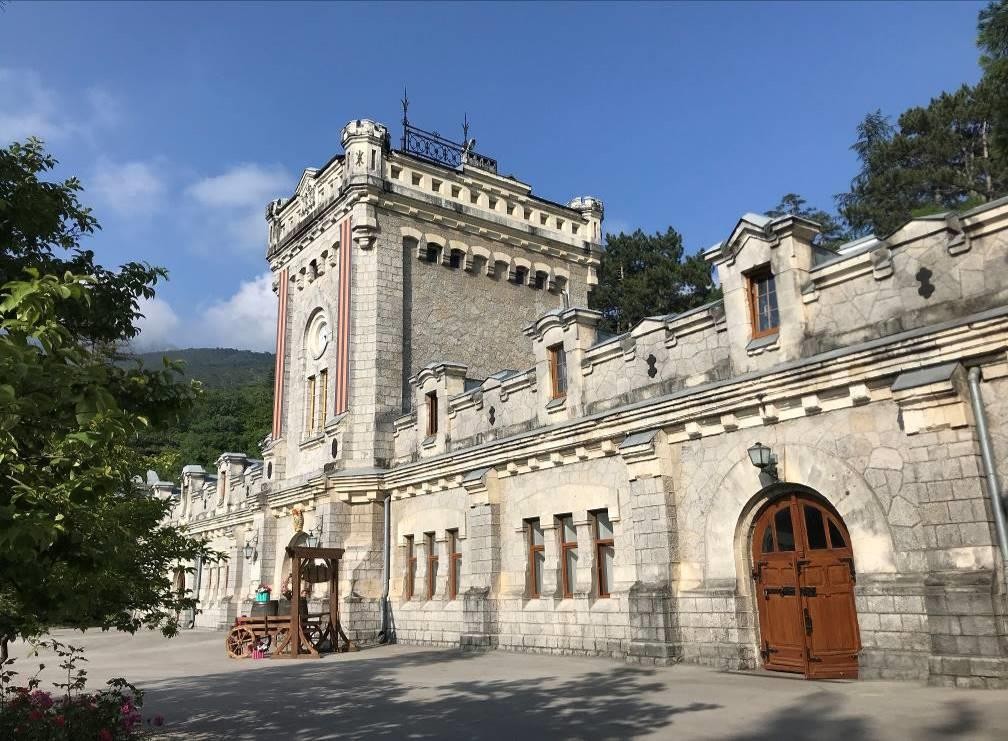 1630 –1700 –пешеходная экскурсия «Подземный Севастополь».1730 –1830 –пешеходная прогулка по набережной Севастополя.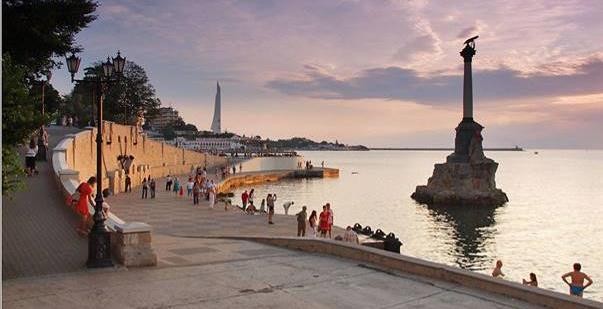 сентября (воскресенье)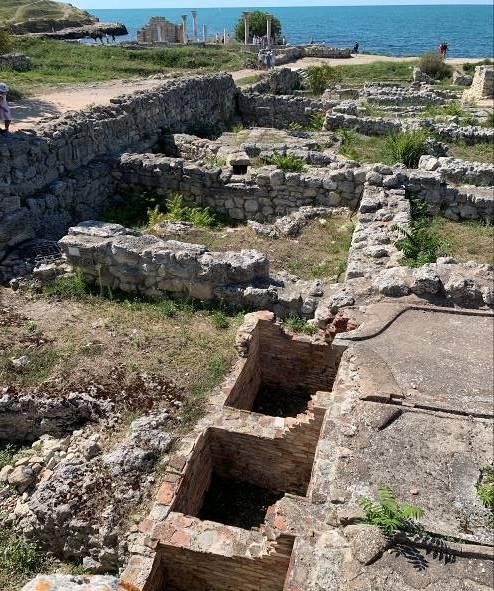 900 –1000 – посещение Государственногомузея-заповедника"Херсонес Таврический", на участке которогонаходятся открытые винодельни античности и средневековья.1100 –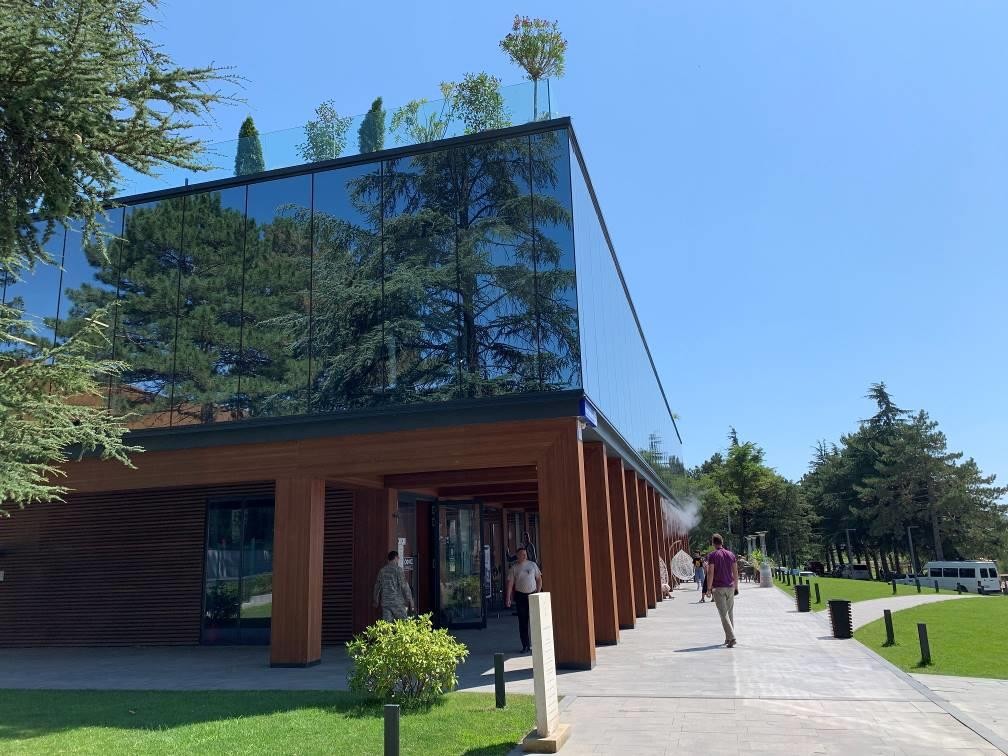 